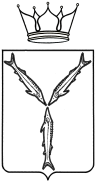 МИНИСТЕРСТВО ЗДРАВООХРАНЕНИЯ САРАТОВСКОЙ ОБЛАСТИП Р И К А З          от ____________ № ________г. СаратовО внесении изменений в приказ министерства здравоохраненияСаратовской области от 19.07.2018 № 113-пВ соответствии с Положением о министерстве здравоохранения Саратовской области, утвержденным постановлением Правительства Саратовской области от 01.11.2007 № 386-П «Вопросы министерства здравоохранения Саратовской области»,ПРИКАЗЫВАЮ: 1. Внести в приказ министерства здравоохранения Саратовской области от 19.07.2018 № 113-п «Об оценке эффективности и результативности деятельности руководителей государственных учреждений, в отношении которых министерство здравоохранения области выполняет функции и полномочия учредителя» следующие изменения:1.1 в пункте 5 приказа слова «согласно приложениям № 5 - № 68» заменить словами «согласно приложениям № 5 - № 70»;1.2 в приложении № 2:в пункте 1 слова «приложения № 5 - № 68» заменить словами «приложения № 5 - № 70»;в пункте 7 таблицу 1 изложить в следующей редакции:в пункте 8 слова «согласно приложениям № 5 - № 68» заменить словами «согласно приложениям № 5 - № 70»;в пункте 10.1 таблицу 3 изложить в следующей редакции:1.3 в приложении № 4 в пункте 1 слова «согласно приложений №№ 5- 68» заменить словами «согласно приложений № 5 - № 70»;1.4 в приложениях №№ 5, 6, 8, 9, 11, 39, 47 – 54, 56, 61 – 64, 69:раздел 2 изложить в следующей редакции:1.5 в приложениях №№ 12 – 19, 26 - 29, 31, 32, 34, 35, 37, 38, 57, 70:раздел 2 изложить в следующей редакции:1.6 в приложениях №№ 20 - 22, 24:раздел 2 изложить в следующей редакции:1.7 в приложениях №№ 42, 44, 45, 58 - 60, 65 -68:раздел 2 изложить в следующей редакции:2. Настоящий приказ подлежит официальному опубликованию в средствах массовой информации.3. Настоящий приказ вступает в силу со дня его официального опубликования. Согласовано:Первый заместитель министра                                                   Е.А. СтепченковаЗаместитель министра                                                              Е.В. КенженбетоваНачальник отдела сводногоэкономического анализа и медицинского страхования                                                               И.А. ГалушкоНачальник отдела кадров					               Т.В. ГамаюноваИ.о. директора ГУЗ «МИАЦ»                                                              А.А. ЗубревЗаключениепо результатам антикоррупционной экспертизыот «___» __________ 2023 годаВ соответствии с Методикой проведения антикоррупционной экспертизы нормативных правовых актов и проектов нормативных правовых актов, утвержденной Постановлением Правительства Российской Федерации от 26 февраля 2010 года № 96, в настоящем проекте положений, устанавливающих для правоприменителя необоснованно широкие пределы усмотрения или возможность необоснованного применения исключений из общих правил, а также положений, содержащих неопределенные, трудновыполнимые и (или) обременительные требования к гражданам и организациям и тем самым создающих условия для коррупции, не выявлено.По результатам изучения настоящего проекта положений, противоречащих Конституции РФ, федеральному, региональному законодательству не выявлено.Начальник отдела правового обеспечения                                                             Т.А. ОвчинниковаУгольникова  О.А514674«№п/пНаименование критерияЕдиница измеренияПоказатель1Доступность информации, размещенной на официальном сайте ГМУ (bus.gov.ru) отношение кол-ва внесенных изменений, положенных к опубликованию, к кол-ву внесенных изменений в документы, в соответствии с приказом министерства финансов Российской Федерации от 21.07.2011 № 86н%1002Соблюдение кассовой и финансовой дисциплинынарушение03Нарушение сроков выплаты заработной платы с начислениями работникам учреждениянарушение04Рост просроченной кредиторской задолженности%05Выполнение установленного объёма медицинской помощи, оказываемой за счет средств ОМС в круглосуточных условиях%отклонение исполнения от плана года на 5% и более6Выполнение  установленного объёма медицинской помощи, оказываемой за счет средств ОМС в неотложной форме%отклонение исполнения от плана года на 5% и более7Соотношение среднемесячной заработной платы врачей и работников медицинских организаций, имеющих высшее медицинское (фармацевтическое) или иное высшее образование к среднемесячной заработной плате по региону в соответствии с Указом Президента Российской Федерации от 07.05.2012  № 597%100 < установленное значение < 1078Соотношение среднемесячной заработной платы среднего медицинского (фармацевтического) персонала к среднемесячной заработной плате по региону в соответствии с Указом Президента Российской Федерации от 07.05.2012  № 597%100 < установленное значение < 1079Нарушения законодательства Российской Федерации о контрактной системе и о закупках товаров, работ, услуг для обеспечения государственных нужд, а также иных нормативных правовых актов регулирующих иные отношения, возникающие в сфере закупки товаров, работ и услуг (в соответствии с Федеральными законами от 05.04.2013 № 44-ФЗ и/или от 18.07.2011 № 223-ФЗ)нарушение0»;   «№п/пНаименование показателяОтветственный за предоставление1Младенческая смертность; материнская смертность.Заместитель начальника управления по охране материнства и детства - начальник отдела медицинской помощи матери и ребенку министерства здравоохранения области2Удельный вес несовершеннолетних, которым выполнен стандарт диспансерного (профилактического) наблюдения в полном объеме. Уровень охвата детей 1 года 2 этапом аудиологического скринингаНачальник отдела организации профилактики, реабилитационной помощи детям и демографической политики министерства здравоохранения области3Выполнение планового задания по проведению диспансеризации определенных групп взрослого населения (за прошедший месяц). Исполнение регламента взаимодействия при информационном сопровождении застрахованных лиц на этапе организации и проведения профилактических мероприятий - актуализация на информационном ресурсе персонифицированных списков граждан, подлежащих в текущем календарном году данным мероприятиям в последний рабочий день отчетного месяца. Выполнение требований санитарного законодательства, направленных на предупреждение распространения инфекционной заболеваемостиНачальник отдела профилактической медицины комитета организации медицинской помощи взрослому населению министерства здравоохранения области4Наличие обоснованных жалоб гражданРеферент отдела организационно-методической работы и информационного обеспечения министерства здравоохранения области5Соблюдение кассовой и финансовой дисциплины. Рост просроченной кредиторской задолженностиНачальник финансово-экономического управления министерства здравоохранения; Первый заместитель начальника управления бюджетного учёта и мониторинга деятельности учреждений - начальник отдела бюджетного учёта и отчётности министерства здравоохранения области6Выполнение установленного объёма медицинской помощи, оказываемой за счет средств ОМС в круглосуточных условияхВыполнение  установленного объёма медицинской помощи, оказываемой за счет средств ОМС в неотложной формеНачальник финансово-экономического управления министерства здравоохранения;Начальник отдела сводного экономического анализа и медицинского страхования7Нарушение сроков выплаты заработной платы с начислениями работникам учреждения.Соотношение среднемесячной заработной платы врачей и работников медицинских организаций, имеющих высшее медицинское (фармацевтическое) или иное высшее образование к среднемесячной заработной плате по региону в соответствии с Указом Президента Российской Федерации от 07.05.2012  № 597. Соотношение среднемесячной заработной платы среднего медицинского (фармацевтического) персонала к среднемесячной заработной плате по региону в соответствии с Указом Президента Российской Федерации от 07.05.2012  № 597. Начальник финансово-экономического управления министерства здравоохранения области8Нарушения законодательства Российской Федерации о контрактной системе и о закупках товаров, работ, услуг для обеспечения государственных нужд, а также иных нормативных правовых актов, регулирующих иные отношения, возникающие в сфере закупки товаров, работ и услуг (в соответствии с Федеральными законами от 05.04.2013  № 44-ФЗ и/или от 18.07.2011  № 223-ФЗ)Начальник управления ресурсного обеспечения и государственных закупок министерства здравоохранения области9Критерии деятельности, направленные на работу с кадрамиНачальник отдела кадров министерства здравоохранения области»;«2. Критерии по финансово-экономической деятельности и деятельности при размещении заказов на поставку товаров, выполнение работ, оказание услуг«2. Критерии по финансово-экономической деятельности и деятельности при размещении заказов на поставку товаров, выполнение работ, оказание услуг«2. Критерии по финансово-экономической деятельности и деятельности при размещении заказов на поставку товаров, выполнение работ, оказание услуг«2. Критерии по финансово-экономической деятельности и деятельности при размещении заказов на поставку товаров, выполнение работ, оказание услуг«2. Критерии по финансово-экономической деятельности и деятельности при размещении заказов на поставку товаров, выполнение работ, оказание услуг«2. Критерии по финансово-экономической деятельности и деятельности при размещении заказов на поставку товаров, выполнение работ, оказание услуг«2. Критерии по финансово-экономической деятельности и деятельности при размещении заказов на поставку товаров, выполнение работ, оказание услуг2.1Доступность информации, размещенной на официальном сайте ГМУ (bus.gov.ru) (отношение кол-ва внесенных изменений, положенных к опубликованию, к кол-ву внесенных изменений в документы, в соответствии с приказом министерства финансов Российской Федерации от21.07.2011 № 86н)*100%10042.2Соблюдение кассовой и финансовой дисциплинынарушение042.3Нарушение сроков выплаты заработной платы с начислениями работникам учреждениядней032.4Рост просроченной кредиторской задолженности%032.5Выполнение установленного объёма медицинской помощи, оказываемой за счет средств ОМС в круглосуточных условиях%отклонение исполнения от плана года на 5% и более32.6Выполнение  установленного объёма медицинской помощи, оказываемой за счет средств ОМС неотложной форме%отклонение исполнения от плана года на 5% и более32.7Соотношение среднемесячной заработной платы врачей и работников медицинских организаций, имеющих высшее медицинское (фармацевтическое) или иное высшее образование к среднемесячной заработной плате по региону в соответствии с Указом Президента Российской Федерации от 07.05.2012  № 597%100 < установленное значение < 10732.8Соотношение среднемесячной заработной платы среднего медицинского (фармацевтического) персонала к среднемесячной заработной плате по региону в соответствии с Указом Президента Российской Федерации  от 07.05.2012  № 597%100 < установленное значение < 10732.9Нарушения законодательства Российской Федерации о контрактной системе и о закупках товаров, работ, услуг для обеспечения государственных нужд, а также иных нормативных правовых актов, регулирующих иные отношения, возникающие в сфере закупки товаров, работ и услуг (в соответствии с Федеральным законом от 05.04.2013 № 44-ФЗ и/или от 18.07.2011 № 223-ФЗ)нарушение04Совокупная значимость всех критериев в баллах по второму разделу: 30 баллов»;Совокупная значимость всех критериев в баллах по второму разделу: 30 баллов»;Совокупная значимость всех критериев в баллах по второму разделу: 30 баллов»;Совокупная значимость всех критериев в баллах по второму разделу: 30 баллов»;Совокупная значимость всех критериев в баллах по второму разделу: 30 баллов»;Совокупная значимость всех критериев в баллах по второму разделу: 30 баллов»;Совокупная значимость всех критериев в баллах по второму разделу: 30 баллов»;«2. Критерии по финансово-экономической деятельности и деятельности при размещении заказов на поставку товаров, выполнение работ, оказание услуг«2. Критерии по финансово-экономической деятельности и деятельности при размещении заказов на поставку товаров, выполнение работ, оказание услуг«2. Критерии по финансово-экономической деятельности и деятельности при размещении заказов на поставку товаров, выполнение работ, оказание услуг«2. Критерии по финансово-экономической деятельности и деятельности при размещении заказов на поставку товаров, выполнение работ, оказание услуг«2. Критерии по финансово-экономической деятельности и деятельности при размещении заказов на поставку товаров, выполнение работ, оказание услуг«2. Критерии по финансово-экономической деятельности и деятельности при размещении заказов на поставку товаров, выполнение работ, оказание услуг«2. Критерии по финансово-экономической деятельности и деятельности при размещении заказов на поставку товаров, выполнение работ, оказание услуг2.1Доступность информации, размещенной на официальном сайте ГМУ (bus.gov.ru) (отношение кол-ва внесенных изменений, положенных к опубликованию, к кол-ву внесенных изменений в документы, в соответствии с приказом министерства финансов Российской Федерации от  № 86н)*100%10042.2Соблюдение кассовой и финансовой дисциплинынарушение052.3Нарушение сроков выплаты заработной платы с начислениями работникам учреждениядней042.4Рост просроченной кредиторской задолженности%042.5Соотношение среднемесячной заработной платы врачей и работников медицинских организаций, имеющих высшее медицинское (фармацевтическое) или иное высшее образование к среднемесячной заработной плате по региону в соответствии с Указом Президента Российской Федерации от 07.05.2012 № 597%100 < установленное значение < 10742.6Соотношение среднемесячной заработной платы среднего медицинского (фармацевтического) персонала к среднемесячной заработной плате по региону в соответствии с Указом Президента Российской Федерации  от 07.05.2012 № 597%100 < установленное значение < 10742.7Нарушения законодательства Российской Федерации о контрактной системе и о закупках товаров, работ, услуг для обеспечения государственных нужд, а также иных нормативных правовых актов, регулирующих иные отношения, возникающие в сфере закупки товаров, работ и услуг (в соответствии с Федеральным законом от 05.04.2013 № 44-ФЗ и/или от 18.07.2011 № 223-ФЗ)нарушение05Совокупная значимость всех критериев в баллах по второму разделу: 30 баллов»;Совокупная значимость всех критериев в баллах по второму разделу: 30 баллов»;Совокупная значимость всех критериев в баллах по второму разделу: 30 баллов»;Совокупная значимость всех критериев в баллах по второму разделу: 30 баллов»;Совокупная значимость всех критериев в баллах по второму разделу: 30 баллов»;Совокупная значимость всех критериев в баллах по второму разделу: 30 баллов»;Совокупная значимость всех критериев в баллах по второму разделу: 30 баллов»;«2. Критерии по финансово-экономической деятельности и деятельности при размещении заказов на поставку товаров, выполнение работ, оказание услуг«2. Критерии по финансово-экономической деятельности и деятельности при размещении заказов на поставку товаров, выполнение работ, оказание услуг«2. Критерии по финансово-экономической деятельности и деятельности при размещении заказов на поставку товаров, выполнение работ, оказание услуг«2. Критерии по финансово-экономической деятельности и деятельности при размещении заказов на поставку товаров, выполнение работ, оказание услуг«2. Критерии по финансово-экономической деятельности и деятельности при размещении заказов на поставку товаров, выполнение работ, оказание услуг«2. Критерии по финансово-экономической деятельности и деятельности при размещении заказов на поставку товаров, выполнение работ, оказание услуг«2. Критерии по финансово-экономической деятельности и деятельности при размещении заказов на поставку товаров, выполнение работ, оказание услуг2.1Доступность информации, размещенной на официальном сайте ГМУ (bus.gov.ru) (отношение кол-ва внесенных изменений, положенных к опубликованию, к кол-ву внесенных изменений в документы, в соответствии с приказом министерства финансов Российской Федерации от  № 86н)*100%10042.2Соблюдение кассовой и финансовой дисциплинынарушение052.3Нарушение сроков выплаты заработной платы с начислениями работникам учреждениядней042.4Рост просроченной кредиторской задолженности%032.5Выполнение установленного объёма медицинской помощи, оказываемой за счет средств ОМС в круглосуточных условиях%отклонение исполнения от плана года на 5% и более32.6Соотношение среднемесячной заработной платы врачей и работников медицинских организаций, имеющих высшее медицинское (фармацевтическое) или иное высшее образование к среднемесячной заработной плате по региону в соответствии с Указом Президента Российской Федерации от 07.05.2012  № 597%100 < установленное значение < 10732.7Соотношение среднемесячной заработной платы среднего медицинского (фармацевтического) персонала к среднемесячной заработной плате по региону в соответствии с Указом Президента Российской Федерации  от 07.05.2012  № 597%100 < установленное значение < 10732.8Нарушения законодательства Российской Федерации о контрактной системе и о закупках товаров, работ, услуг для обеспечения государственных нужд, а также иных нормативных правовых актов, регулирующих иные отношения, возникающие в сфере закупки товаров, работ и услуг (в соответствии с Федеральным законом от 05.04.2013 № 44-ФЗ и/или от 18.07.2011 № 223-ФЗ)нарушение05Совокупная значимость всех критериев в баллах по второму разделу: 30 баллов»;Совокупная значимость всех критериев в баллах по второму разделу: 30 баллов»;Совокупная значимость всех критериев в баллах по второму разделу: 30 баллов»;Совокупная значимость всех критериев в баллах по второму разделу: 30 баллов»;Совокупная значимость всех критериев в баллах по второму разделу: 30 баллов»;Совокупная значимость всех критериев в баллах по второму разделу: 30 баллов»;Совокупная значимость всех критериев в баллах по второму разделу: 30 баллов»;«2. Критерии по финансово-экономической деятельности и деятельности при размещении заказов на поставку товаров, выполнение работ, оказание услуг«2. Критерии по финансово-экономической деятельности и деятельности при размещении заказов на поставку товаров, выполнение работ, оказание услуг«2. Критерии по финансово-экономической деятельности и деятельности при размещении заказов на поставку товаров, выполнение работ, оказание услуг«2. Критерии по финансово-экономической деятельности и деятельности при размещении заказов на поставку товаров, выполнение работ, оказание услуг«2. Критерии по финансово-экономической деятельности и деятельности при размещении заказов на поставку товаров, выполнение работ, оказание услуг«2. Критерии по финансово-экономической деятельности и деятельности при размещении заказов на поставку товаров, выполнение работ, оказание услуг«2. Критерии по финансово-экономической деятельности и деятельности при размещении заказов на поставку товаров, выполнение работ, оказание услуг2.1Доступность информации, размещенной на официальном сайте ГМУ (bus.gov.ru) (отношение кол-ва внесенных изменений, положенных к опубликованию, к кол-ву внесенных изменений в документы, в соответствии с приказом министерства финансов Российской Федерации от  № 86н)*100%10042.2Соблюдение кассовой и финансовой дисциплинынарушение052.3Нарушение сроков выплаты заработной платы с начислениями работникам учреждениядней042.4Рост просроченной кредиторской задолженности%032.5Выполнение установленного объёма медицинской помощи, оказываемой за счет средств ОМС в неотложной форме%отклонение исполнения от плана года на 5% и более32.6Соотношение среднемесячной заработной платы врачей и работников медицинских организаций, имеющих высшее медицинское (фармацевтическое) или иное высшее образование к среднемесячной заработной плате по региону в соответствии с Указом Президента Российской Федерации от 07.05.2012  № 597%100 < установленное значение < 10732.7Соотношение среднемесячной заработной платы среднего медицинского (фармацевтического) персонала к среднемесячной заработной плате по региону в соответствии с Указом Президента Российской Федерации  от 07.05.2012  № 597%100 < установленное значение < 10732.8Нарушения законодательства Российской Федерации о контрактной системе и о закупках товаров, работ, услуг для обеспечения государственных нужд, а также иных нормативных правовых актов, регулирующих иные отношения, возникающие в сфере закупки товаров, работ и услуг (в соответствии с Федеральным законом от 05.04.2013 № 44-ФЗ и/или от 18.07.2011 № 223-ФЗ)нарушение05Совокупная значимость всех критериев в баллах по второму разделу: 30 баллов».Совокупная значимость всех критериев в баллах по второму разделу: 30 баллов».Совокупная значимость всех критериев в баллах по второму разделу: 30 баллов».Совокупная значимость всех критериев в баллах по второму разделу: 30 баллов».Совокупная значимость всех критериев в баллах по второму разделу: 30 баллов».Совокупная значимость всех критериев в баллах по второму разделу: 30 баллов».Совокупная значимость всех критериев в баллах по второму разделу: 30 баллов».Министр                                                                                                   О.Н. Костин